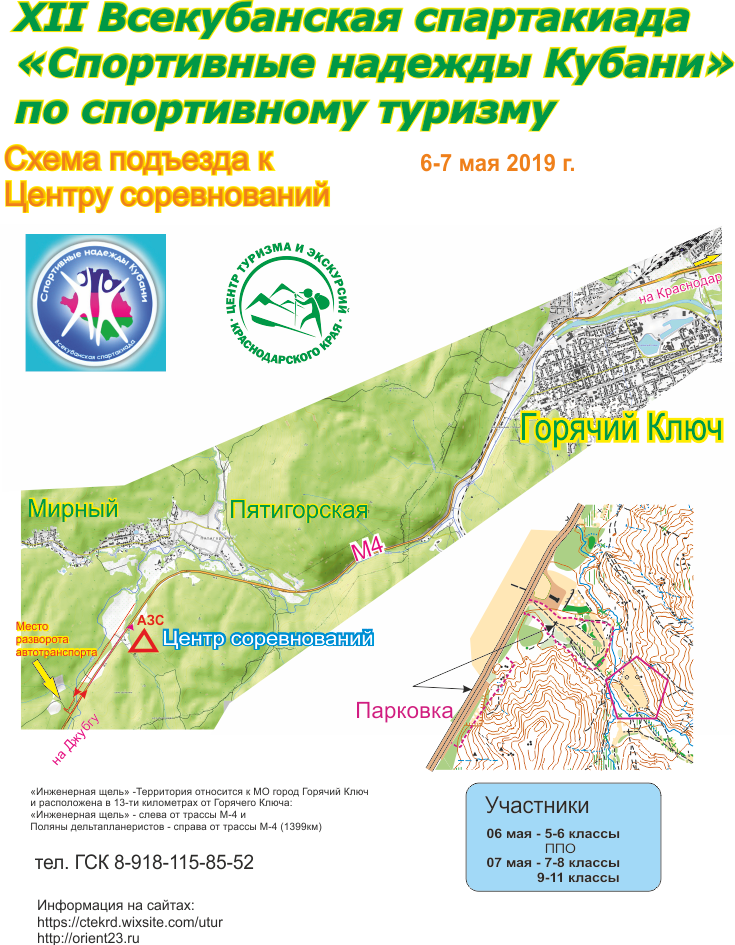 Общая информация		Соревнования проводятся в соответствии с календарным планом официальных физкультурных мероприятий и спортивных мероприятий Краснодарского края на 2019 год, утверждённого министерством физической культуры и спорта Краснодарского края. Соревнования проводятся по Правилам вида спорта «спортивный туризм», утвержденным приказом Министерства спорта Российской Федерации от «22» июля . № 571, а также регламентом проведения спортивных соревнований по спортивному туризму (Москва, 2019; далее – Регламент), положением «О проведении ХII Всекубанской спартакиады среди обучающихся общеобразовательных организаций и профессиональных образовательных организаций Краснодарского края «Спортивные надежды Кубани»(далее – Положение) и условиями проведения соревнований (далее – Условия). 	В соревнованиях участвуют команды-победители муниципального этапа Спартакиады среди обучающихся общеобразовательных организаций и команды-победители I зонального этапа среди обучающихся профессиональных образовательных организаций. ПРОГРАММАПорядок и сроки подачи заявок. Требуемая документацияПредварительные заявки подаются до 3 мая 2019 года включительно. Для подачи предварительной заявки необходимо заполнить специальную форму-заявку, которая опубликована на сайте http://orgeo.ru/event/9379, либо направить заполненную форму заявки в формате Word согласно приложению № 6 на электронный адрес: orient23@mail.ru, тема письма - «Спартакиада». КОМАНДЫ, НЕ ПОДАВШИЕ ПРЕДВАРИТЕЛЬНУЮ ЗАЯВКУ, МОГУТ БЫТЬ НЕ ДОПУЩЕНЫ К УЧАСТИЮ В СОРЕВНОВАНИЯХ.Для участия в соревнованиях III этапа в день приезда в комиссию по допуску:1) сдаются: а)	именная заявка (приложение № 6).Заявки подаются отдельно на каждую возрастную группу (5-6, 7-8, 9-11 классы, ПОО) в комиссию по допуску участников. Заявки подаются в соответствии с Положением.б)	справка о прохождении обучающимися инструктажа по технике безопасности (приложение № 7);в)	копия приказа, утвержденного руководителем образовательной организации, о назначении ответственных лиц за сопровождение, круглосуточное наблюдение, за жизнь, здоровье и безопасность указанных в справке членов команды;з) согласие на обработку персональных данных (приложение № 9)	2) предъявляются:г)	оригинал страхового полиса обязательного медицинского страхования каждого участника;д)	договор (оригинал) о страховании жизни и здоровья от несчастных случаев на каждого участника;е)	справка обучающегося на 2018-2019 учебный год, с фотографией, заверенная печатью организации и подписью директора на каждого участника или заверенный ученический билет (печать обязательно должна стоять на краю фотографии обучающегося);ж)	свидетельство о рождении или паспорт (для обучающихся, достигнувших 14 лет) в подлиннике;В случае отсутствия требуемых документов, предоставляется время на устранение недостатков до конца работы мандатной комиссии, то есть до начала соревнований.Регламент работы комиссии по допускуКомиссия по допуску осуществляет свою работу в местах проведения соревнований в сроки указанные в программе их проведения. Итог работы комиссии оформляется протоколом с указанием допущенных к соревнованиям команд.Команда, не прошедшая комиссию по допуску, считается не явившейся на соревнования. Данной команде место в турнирной таблице не определяется. При подведении итогов Спартакиады вид программы не учитывается.Спорные вопросы решаются главной судейской коллегией в течение 7 рабочих дней с момента их возникновения.Общие условия1. Дополнения и уточнения к Регламенту оговариваются в данных Условиях. 2.  Результат группы определяется временем прохождения дистанции с учётом снятий с этапов в соответствии с п. 87 Правил и п. 6.2 Регламента (система оценки нарушений – БЕСШТРАФОВАЯ) с точностью до 1 секунды. 3.  На дистанциях применяется система электронной отметки прохождения дистанции. Вся дополнительная информация по использованию данной системы изложена в отдельном приложении к Условиям, с которым участники обязаны ознакомиться до старта. 4.  На дистанциях вводится общее контрольное время (далее – ОКВ).5.  На этапах вводится контрольное время (далее – КВ). Если группа не укладывается в КВ этапа, она получает снятие с этапа, прекращает работу на данном этапе  и, забрав своё специальное снаряжение, имеет право продолжить движение по дистанции. 6.  По п.п. 3.2.5, 3.2.6, 3.4.4 Регламента: использование изоленты, пластыря и других посторонних материалов на верёвках (в т.ч. блокировках ИСС), а также самой ИСС не рекомендуется, но допускается. На верёвках (в т.ч. блокировках ИСС), а также самой ИСС, предъявленных на предстартовой проверке, в случае наличия изоленты, пластыря и любых других посторонних материалов, участники должны по требованию судьи снять посторонние материалы для проведения осмотра верёвки или ИСС. 7.  По п. 3.3.1 Регламента: использование карабинов со сдвижной муфтой (карабины для Via Ferrata с муфтами типа wire lock, Side closuer, Express и т.п.) с продольной прочностью не менее  (22 кН) и поперечной – не менее  (6 кН), разрешено для выполнения любых ТП. Использование данных карабинов для усов самостраховки или верёвки сопровождения к ИСС участника, закрепления перил на ТО не рекомендуется, но допускается. 8. По п. 5.3.1 Регламента: старт производится по устной команде судьи (в момент наступления стартового времени по стартовым часам). 9. В случае снятия участника (связки, группы) с этапа (блока этапов) результат определяется в соответствии с п. 6.2.8 (а) Регламента. 10. По п. 1.5.4.1, п.п. 2.1 и 9 Таблицы 6.1 Регламента: действия судей и участников указаны в Таблице 6.2. 11. По п. 7.16.2 Регламента: под волочением верёвки подразумевается любое касание верёвкой поверхности рельефа. В случае: А) отметки участниками в финишной станции до момента пересечения финишной линии дистанции всеми участниками связки (группы); Б) наличия факта волочения верёвки в момент отметки участником в финишной станции, при этом финиш связки (группы) фиксируется по ручному секундомеру в момент пересечения финишной линии последним участником и основным специальным снаряжением; В) наличия факта волочения верёвки в момент пересечения КЛ РЗ этапа на ИС и ЦС этапа (блока этапов) при выходе или входе на этап (блок этапов) участнику (связке, группе) назначается штраф – 1 минута. 12. По п. 3.4.1 дополнительно допускаются цельные ИСС. Блокировка ИСС способами, отличающимися от указанных в Таблицах 1.2 и 1.3 Приложения 1, может быть допущена по решению Технической комиссии.13.  По п. 3.2.1 Регламента: для организации сопровождения применяется веревка диаметром не менее  и показателем статической прочности не менее 18 кН.  5-6 класс (мальчики/девочки)УСЛОВИЯ СОРЕВНОВАНИЙ В ДИСЦИПЛИНЕ «ДИСТАНЦИЯ – ПЕШЕХОДНАЯ – ГРУППА» (длинная) Запрещается нахождение на дистанции представителей и тех участников, которые в этот момент еще не стартовали или уже финишировали без разрешения ГСК; в противном случае участник может быть снят с дистанции. ПЕРЕЧЕНЬ ЭТАПОВ, ПАРАМЕТРЫ, ОБОРУДОВАНИЕ И УСЛОВИЯ ПРОХОЖДЕНИЯСТАРТ Этап. Ориентирование.Группа движется от старта до финиша в заданном направлении. Дистанция впечатана в карту. Окружности пронумерованы согласно порядку прохождения этапов и КП (контрольный пункт). В пиктограмме, впечатанной в карту, указывается наименование этапов и номера КП согласно порядку их прохождения. Все КП находятся в обозначенных на местности квадратах 3х3 м. Отметка на КП производится по сбору всей команды в квадрате. Масштаб, сечение рельефа, формат карты, а также количество КП будут указаны в технической информации. Этап 1. Переправа по параллельным перилам. КВ = 5 мин. Оборудование этапа: ИС – БЗ, КЛ – начало ОЗ. Судейские перила. ЦС – БЗ, КЛ – окончание ОЗ. Действия: Движение участников по п.7.8. Организация сопровождения на этапе не требуется. Задачи: Участник пристегивается коротким усом самостраховки к верхней ветви параллельных перил. Движение осуществляется ногами по нижней ветви параллельных перил, руками удерживая верхнюю ветвь параллельных перил. В случае падения, если участник находится на самостраховке, он восстанавливает свое положение в месте падения и продолжает движение (в этом случае возвращаться на ИС этапа и повторять прием не следует). В случае если участник осуществляет движение по земле, либо восстановил свое положение не в месте падения, ему следует вернуться на ИС и повторить прием. В случае если участник отстегнул самостраховку в опасной зоне, ему следует восстановить свое положение на параллельных перилах дойти до ЦС этапа, вернуться на ИС и повторить прием. Обратное движение: Движение производится по коридору обратного движения..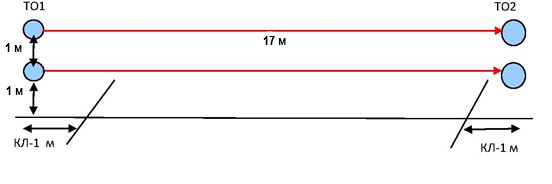 Этап 2. Спуск по склону. КВ = 4 мин.Оборудование этапа: ИС – БЗ, ТО1 - горизонтальная опора, КЛ – начало ОЗ. Судейские перила. ЦС – БЗ, КЛ – окончание ОЗ. Действия: Движение участников по п.7.10. Участники проходят этап по судейским перилам с самостраховкой спусковым устройством (восьмеркой). Задачи: Участники спускаются по судейским перилам до БЗ на ЦС этапа без потери самостраховки. При спуске требуется удерживать верёвку регулирующей рукой ниже спускового устройства. На перилах может находиться только один участник. Обратное движение: Подъем по судейским перилам по п.7.10. 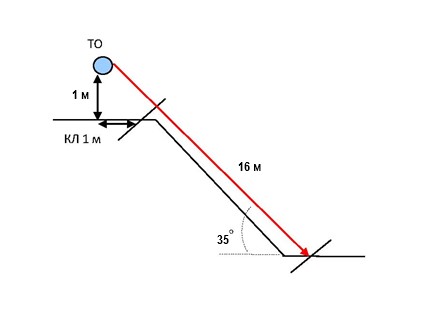 Этап 3. Подъем по склону с самостраховкой по перилам. КВ = 5 мин. Оборудование этапа:ИС – БЗ, КЛ – начало ОЗ. Судейские перила. ЦС – БЗ, КЛ – окончание БЗ. Действия: Движение участников по п.7.10. Участники проходят этап по судейским перилам с самостраховкой подъемным устройством (жумаром) или схватывающим узлом. Задачи: Участники проходят этап по судейским перилам с самостраховкой жумаром или схватывающим узлом до БЗ на ЦС этапа. На перилах может находиться только один участник. Обратное движение: Спуск по судейским перилам по п.7.10.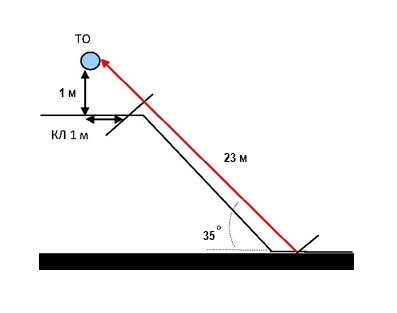 Этап 4. Переправа методом «вертикальный маятник». КВ = 4 минОборудование этапа: ИС – БЗ, КЛ – начало ОЗ. Судейские перила. ЦС – БЗ, КЛ – окончание ОЗ. Действия: Переправа участников по судейским маятниковым перилам по п.7.15.Сопровождение на этапе не организуется. В случае касания рельефа в ОЗ, участник возвращается на ИС этапа и повторяет этап без нарушения. Задачи: Участники переправляются от исходной стороны этапа к целевой без касания рельефа в опасной зоне этапа. В случае касания, участник возвращается (не отстегивая самостраховку) на ИС этапа и повторяет этап без нарушения. На ИС этапа участник пристегивается в судейские перила одним из следующих способов:а) жумаром, находящимся на усе самостраховки; в) на перилах завязывается узел и крепится усом самостраховки. Если участники прыгали с узлом, то узел следует развязать после прохождения этапа командой. Обратное движение: по условиям этапа. 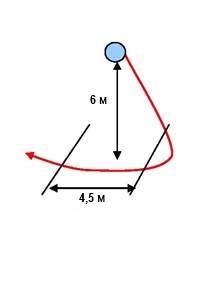 ФИНИШПОО (юноши/девушки)УСЛОВИЯ СОРЕВНОВАНИЙ В ДИСЦИПЛИНЕ «ДИСТАНЦИЯ – ПЕШЕХОДНАЯ – ГРУППА» (длинная)Запрещается нахождение на дистанции представителей и тех участников, которые в этот момент еще не стартовали или уже финишировали без разрешения ГСК; в противном случае участник может быть снят с дистанции. ПЕРЕЧЕНЬ ЭТАПОВ, ПАРАМЕТРЫ, ОБОРУДОВАНИЕ И УСЛОВИЯ ПРОХОЖДЕНИЯСТАРТ Этап. Ориентирование.Группа движется от старта до финиша в заданном направлении. Дистанция впечатана в карту. Окружности пронумерованы согласно порядку прохождения этапов и КП (контрольный пункт). В пиктограмме, впечатанной в карту, указывается наименование этапов и номера КП согласно порядку их прохождения. Все КП находятся в обозначенных на местности квадратах 3х3 м. Отметка на КП производится по сбору всей команды в квадрате. Масштаб, сечение рельефа, формат карты, а также количество КП будут указаны в технической информации.Этап 1. Подъем по склону с самостраховкой по перилам. КВ = 5 мин. Оборудование этапа:ИС – БЗ, КЛ – начало ОЗ. Судейские перила. ЦС – БЗ, КЛ – окончание БЗ. Действия: Движение участников по п.7.10. Участники проходят этап по судейским перилам с самостраховкой подъемным устройством (жумаром) или схватывающим узлом. Задачи: Участники проходят этап по судейским перилам с самостраховкой жумаром или схватывающим узлом до БЗ на ЦС этапа. На перилах может находиться только один участник. Обратное движение: Спуск по судейским перилам по п.7.10.Этап 2. Навесная переправа. КВ = 7 мин. Оборудование этапа: ИС – БЗ, ТО1 - горизонтальная опора, КЛ – начало ОЗ. Судейские перила. ЦС – БЗ, ТО2 - горизонтальная опора,  КЛ – окончание ОЗ. Действия: Движение участников по п.7.9. Задачи: Участники переправляются по навесной переправе на карабине, подключенном к индивидуально-страховочной системе. Участники организуют сопровождение из командной веревки. В случае если участник отстегнул самостраховку в опасной зоне, ему следует дойти до ЦС этапа, вернуться на ИС и повторить прием. Обратное движение: Движение производится по условиям этапа.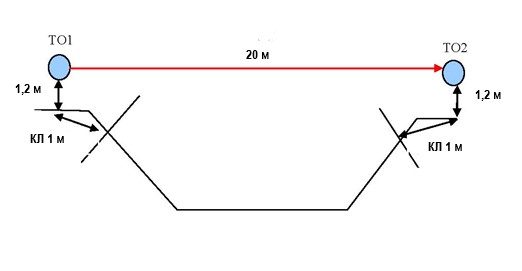 .Этап 3. Спуск по склону. КВ = 4 мин.Оборудование этапа: ИС – БЗ, ТО1 - горизонтальная опора, КЛ – начало ОЗ. Судейские перила. ЦС – БЗ, КЛ – окончание ОЗ. Действия: Движение участников по п.7.10. Участники проходят этап по судейским перилам с самостраховкой спусковым устройством (восьмеркой). Задачи: Участники спускаются по судейским перилам до БЗ на ЦС этапа без потери самостраховки. При спуске требуется удерживать верёвку регулирующей рукой ниже спускового устройства. На перилах может находиться только один участник. Обратное движение: Подъем по судейским перилам по п.7.10. Этап 4. Переправа методом «вертикальный маятник». КВ = 4 минОборудование этапа: ИС – БЗ, КЛ – начало ОЗ. Судейские перила. ЦС – БЗ, КЛ – окончание ОЗ. Действия: Переправа участников по судейским маятниковым перилам по п.7.15.Сопровождение на этапе не организуется. В случае касания рельефа в ОЗ, участник возвращается на ИС этапа и повторяет этап без нарушения. Задачи: Участники переправляются от исходной стороны этапа к целевой без касания рельефа в опасной зоне этапа. В случае касания, участник возвращается (не отстегивая самостраховку) на ИС этапа и повторяет этап без нарушения. На ИС этапа участник пристегивается в судейские перила одним из следующих способов:а) жумаром, находящимся на усе самостраховки; в) на перилах завязывается узел и крепится усом самостраховки. Если участники прыгали с узлом, то узел следует развязать после прохождения этапа командой. Обратное движение: по условиям этапа. ФИНИШ7-8 класс (юноши/девушки)УСЛОВИЯ СОРЕВНОВАНИЙ В ДИСЦИПЛИНЕ «ДИСТАНЦИЯ – ПЕШЕХОДНАЯ – ГРУППА» (длинная)Запрещается нахождение на дистанции представителей и тех участников, которые в этот момент еще не стартовали или уже финишировали без разрешения ГСК; в противном случае участник может быть снят с дистанции. ПЕРЕЧЕНЬ ЭТАПОВ, ПАРАМЕТРЫ, ОБОРУДОВАНИЕ И УСЛОВИЯ ПРОХОЖДЕНИЯСТАРТ Этап. Ориентирование.Группа движется от старта до финиша в заданном направлении. Дистанция впечатана в карту. Окружности пронумерованы согласно порядку прохождения этапов и КП (контрольный пункт). В пиктограмме, впечатанной в карту, указывается наименование этапов и номера КП согласно порядку их прохождения. Все КП находятся в обозначенных на местности квадратах 3х3 м. Отметка на КП производится по сбору всей команды в квадрате. Масштаб, сечение рельефа, формат карты, а также количество КП будут указаны в технической информации.Этап 1. Переправа по параллельным перилам. КВ = 5 мин. Оборудование этапа: ИС – БЗ, КЛ – начало ОЗ. Судейские перила. ЦС – БЗ, КЛ – окончание ОЗ. Действия: Движение участников по п.7.8. Задачи: Участник пристегивается коротким усом самостраховки к верхней ветви параллельных перил. Движение осуществляется ногами по нижней ветви параллельных перил, руками удерживая верхнюю ветвь параллельных перил. Участники организуют сопровождение из командной веревки. В случае падения, если участник находится на самостраховке, он восстанавливает свое положение в месте падения и продолжает движение (в этом случае возвращаться на ИС этапа и повторять прием не следует). В случае если участник осуществляет движение по земле, либо восстановил свое положение не в месте падения, ему следует вернуться на ИС и повторить прием. В случае если участник отстегнул самостраховку в опасной зоне, ему следует восстановить свое положение на параллельных перилах дойти до ЦС этапа, вернуться на ИС и повторить прием. Обратное движение: Движение производится по коридору обратного движения..Этап 2. Спуск по склону. КВ = 4 мин.Оборудование этапа: ИС – БЗ, ТО1 - горизонтальная опора, КЛ – начало ОЗ. Судейские перила. ЦС – БЗ, КЛ – окончание ОЗ. Действия: Движение участников по п.7.10. Участники проходят этап по судейским перилам с самостраховкой спусковым устройством (восьмеркой). Задачи: Участники спускаются по судейским перилам до БЗ на ЦС этапа без потери самостраховки. При спуске требуется удерживать верёвку регулирующей рукой ниже спускового устройства. На перилах может находиться только один участник. Обратное движение: Подъем по судейским перилам по п.7.10. Этап 3. Подъем по склону с самостраховкой по перилам. КВ = 5 мин. Оборудование этапа:ИС – БЗ, КЛ – начало ОЗ. Судейские перила. ЦС – БЗ, КЛ – окончание БЗ. Действия: Движение участников по п.7.10. Участники проходят этап по судейским перилам с самостраховкой подъемным устройством (жумаром) или схватывающим узлом. Задачи: Участники проходят этап по судейским перилам с самостраховкой жумаром или схватывающим узлом до БЗ на ЦС этапа. На перилах может находиться только один участник. Обратное движение: Спуск по судейским перилам по п.7.10.Этап 4. Переправа по бревну. КВ = 5 мин. Оборудование этапа: ИС – БЗ, ТО1 - горизонтальная опора, КЛ – начало ОЗ. Судейские перила. ЦС – БЗ, ТО2 - горизонтальная опора, КЛ – окончание ОЗ. Действия: Движение участников по п.7.8. Задачи: Участники переправляются ногами по бревну, подключенными коротким усом самостраховки к судейским страховочным перилам. Участники организуют сопровождение из командной веревки. В случае падения с бревна или в случае если участник осуществляет движение по земле, это считается нарушением и участнику следует вернуться на ИС и повторить прием. В случае если участник отстегнул самостраховку в опасной зоне, то это считается нарушением и участнику следует восстановить свое положение на бревне дойти до ЦС этапа, вернуться на ИС и повторить прием.Обратное движение: по условиям этапа по п.7.8 или по коридору обратного движения (допускается без самостраховки и сопровождения), расположенному вдоль нитки этапа, т.е. по земле не пересекая нитки этапа.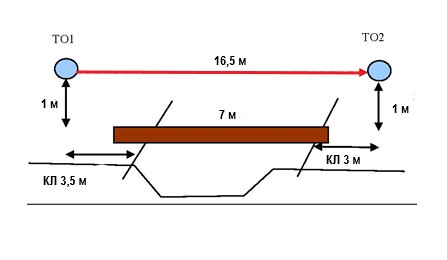 Этап 5. Переправа методом «вертикальный маятник». КВ = 4 минОборудование этапа: ИС – БЗ, КЛ – начало ОЗ. Судейские перила. ЦС – БЗ, КЛ – окончание ОЗ. Действия: Переправа участников по судейским маятниковым перилам по п.7.15.Сопровождение на этапе не организуется. В случае касания рельефа в ОЗ, участник возвращается на ИС этапа и повторяет этап без нарушения. Задачи: Участники переправляются от исходной стороны этапа к целевой без касания рельефа в опасной зоне этапа. В случае касания, участник возвращается (не отстегивая самостраховку) на ИС этапа и повторяет этап без нарушения. На ИС этапа участник пристегивается в судейские перила одним из следующих способов:а) жумаром, находящимся на усе самостраховки; в) на перилах завязывается узел и крепится усом самостраховки. Если участники прыгали с узлом, то узел следует развязать после прохождения этапа командой. Обратное движение: по условиям этапа. ФИНИШ9-11 классУСЛОВИЯ СОРЕВНОВАНИЙ В ДИСЦИПЛИНЕ «ДИСТАНЦИЯ – ПЕШЕХОДНАЯ – ГРУППА» (длинная)Запрещается нахождение на дистанции представителей и тех участников, которые в этот момент еще не стартовали или уже финишировали без разрешения ГСК; в противном случае участник может быть снят с дистанции. ПЕРЕЧЕНЬ ЭТАПОВ, ПАРАМЕТРЫ, ОБОРУДОВАНИЕ И УСЛОВИЯ ПРОХОЖДЕНИЯСТАРТ Этап. Ориентирование.Группа движется от старта до финиша в заданном направлении. Дистанция впечатана в карту. Окружности пронумерованы согласно порядку прохождения этапов и КП. Все КП находятся в обозначенных на местности квадратах 3х3 м. Отметка на КП производится по сбору всей команды в квадрате. Масштаб, сечение рельефа, формат карты, а также количество КП будут указаны в технической информации. Этап 1. Переправа по параллельным перилам. КВ = 5 мин. Оборудование этапа: ИС – БЗ, КЛ – начало ОЗ. Судейские перила. ЦС – БЗ, КЛ – окончание ОЗ. Действия: Движение участников по п.7.8. Задачи: Участник пристегивается коротким усом самостраховки к верхней ветви параллельных перил. Движение осуществляется ногами по нижней ветви параллельных перил, руками удерживая верхнюю ветвь параллельных перил. Участники организуют сопровождение из командной веревки. В случае падения, если участник находится на самостраховке, он восстанавливает свое положение в месте падения и продолжает движение (в этом случае возвращаться на ИС этапа и повторять прием не следует). В случае если участник осуществляет движение по земле, либо восстановил свое положение не в месте падения, ему следует вернуться на ИС и повторить прием. В случае если участник отстегнул самостраховку в опасной зоне, ему следует восстановить свое положение на параллельных перилах дойти до ЦС этапа, вернуться на ИС и повторить прием. Обратное движение: Движение производится по коридору обратного движения.Этап 2. Навесная переправа. КВ = 6 мин. Оборудование этапа: ИС – БЗ, ТО1 - горизонтальная опора, КЛ – начало ОЗ. Судейские перила. ЦС – БЗ, ТО2 - горизонтальная опора,  КЛ – окончание ОЗ. Действия: Движение участников по п.7.9. Задачи: Участники переправляются по навесной переправе на карабине, подключенном к индивидуально-страховочной системе. Участники организуют сопровождение из командной веревки. В случае если участник отстегнул самостраховку в опасной зоне, ему следует дойти до ЦС этапа, вернуться на ИС и повторить прием. Обратное движение: Движение производится по коридору обратного движения.Этап 3. Спуск по склону. КВ = 4 мин.Оборудование этапа: ИС – БЗ, ТО1 - горизонтальная опора, КЛ – начало ОЗ. Судейские перила. ЦС – БЗ, КЛ – окончание ОЗ. Действия: Движение участников по п.7.10. Участники проходят этап по судейским перилам с самостраховкой спусковым устройством (восьмеркой). Задачи: Участники спускаются по судейским перилам до БЗ на ЦС этапа без потери самостраховки. При спуске требуется удерживать верёвку регулирующей рукой ниже спускового устройства. На перилах может находиться только один участник. Обратное движение: Подъем по судейским перилам по п.7.10. Этап 4. Подъем по склону с самостраховкой по перилам. КВ = 5 мин. Оборудование этапа:ИС – БЗ, КЛ – начало ОЗ. Судейские перила. ЦС – БЗ, КЛ – окончание БЗ. Действия: Движение участников по п.7.10. Участники проходят этап по судейским перилам с самостраховкой подъемным устройством (жумаром) или схватывающим узлом. Задачи: Участники проходят этап по судейским перилам с самостраховкой жумаром или схватывающим узлом до БЗ на ЦС этапа. На перилах может находиться только один участник. Обратное движение: Спуск по судейским перилам по п.7.10.Этап 5. Переправа по бревну. КВ = 5 мин. Оборудование этапа: ИС – БЗ, ТО1 - горизонтальная опора, КЛ – начало ОЗ. Судейские перила. ЦС – БЗ, ТО2 - горизонтальная опора, КЛ – окончание ОЗ. Действия: Движение участников по п.7.8. Задачи: Участники переправляются ногами по бревну, подключенными коротким усом самостраховки к судейским страховочным перилам. Участники организуют сопровождение из командной веревки. В случае падения с бревна или в случае если участник осуществляет движение по земле, это считается нарушением и участнику следует вернуться на ИС и повторить прием. В случае если участник отстегнул самостраховку в опасной зоне, то это считается нарушением и участнику следует восстановить свое положение на бревне дойти до ЦС этапа, вернуться на ИС и повторить прием.Обратное движение: по условиям этапа по п.7.8 или по коридору обратного движения (допускается без самостраховки и сопровождения), расположенному вдоль нитки этапа, т.е. по земле не пересекая нитки этапа.Этап 6. Переправа методом «вертикальный маятник». КВ = 4 минОборудование этапа: ИС – БЗ, КЛ – начало ОЗ. Судейские перила. ЦС – БЗ, КЛ – окончание ОЗ. Действия: Переправа участников по судейским маятниковым перилам по п.7.15.Сопровождение на этапе не организуется. В случае касания рельефа в ОЗ, участник возвращается на ИС этапа и повторяет этап без нарушения. Задачи: Участники переправляются от исходной стороны этапа к целевой без касания рельефа в опасной зоне этапа. В случае касания, участник возвращается (не отстегивая самостраховку) на ИС этапа и повторяет этап без нарушения. На ИС этапа участник пристегивается в судейские перила одним из следующих способов:а) жумаром, находящимся на усе самостраховки; в) на перилах завязывается узел и крепится усом самостраховки. Если участники прыгали с узлом, то узел следует развязать после прохождения этапа командой. Обратное движение: по условиям этапа. ФИНИШПравила использования электронной отметкиПри прохождении дистанции предусмотрено использование электронной отметки SportIdent.На старте Вы обязаны пройти специальную процедуру очистки и проверки своего чипа. В стартовом коридоре располагаются две специальные станции – «очистка» и «проверка». Сначала Вам следует вставить свой чип в станцию «очистка», при этом из памяти Вашего чипа будет стёрта старая информация, и он будет подготовлен к прохождению новой дистанции. Операция очистки длится около 5 секунд, после окончания которой загораются светодиодные индикаторы и подаётся звуковой сигнал. Затем Вам следует проверить работоспособность Вашего чипа, вставив его в станцию «проверка». Если чип не срабатывает в «очищающей» или «проверяющей» станциях, сразу же заявите об этом судьям на старте.Старт.	По команде старт группа делает отметку в стартовой станции.Этап.	Перед началом работы на этапе команда отмечается на станции «Старт Этапа». В случае занятия этапа предыдущей командой, вновь прибывшая команда в полном составе по команде судьи отмечается на станции «Отсечка этапа» - после готовности этапа для прохождения произвести отметку «Старт этапа».После окончания работы производится отметка на станции «Финиш Этапа».	В случае снятия команды с этапа по требованию судьи  производится дополнительная отметка на станции «Снятие с этапа».Финиш.	Команда производит отметку в финишной станции после пересечения финишной линии последнего участника. Она размещается под полотнищем «ФИНИШ». ВНИМАНИЕ: ваше время не остановлено до тех пор, пока Вы не отметились на финишной станции.После финиша спортсмен обязан предъявить чип для проверки отметки судьям компьютерного обеспечения. При возникновении на дистанции проблем с отметкой спортсмен должен заявить об этом судье проверяющему чипы. При прохождении дистанции помните, что в чипе сохраняется информация о порядке взятия контрольных пунктов. В случае если правильный порядок был нарушен, Вы будете сняты за неправильную отметку.ОТМЕТКА контролируется по звуковому и световому сигналу станции.ТЕХНИЧЕСКАЯ ИНФОРМАЦИЯ1. Информация по этапу «Ориентирование в заданном направлении»: Карта: М 1:7500, формат А4, сечение рельефа 5 м.  Карта выдается команде в предстартовой зоне за 1 минуту до старта. - Карты герметизированы.  Границы полигона: ЮГ – 		просека с высоковольтной электрической линией ЗАПАД – 	хребет, внизу хребта шоссе – Горячий Ключ - ДжубгаВОСТОК – 	хребет, четкой границы нетСЕВЕР – 	хребет, четкой границы нет, выход на шоссе – Горячий Ключ - ДжубгаСЕВЕРО-ЗАПАД	шоссе – Горячий Ключ - ДжубгаАварийный выход: если команда потеряла ориентир, то ей необходимо двигаться на СЕВЕРО-ЗАПАД (АА-315) к центру соревнований на финиш дистанции.  От последнего этапа до финиша команда движется по коридору. 2. Параметры дистанции:  Общее контрольное время:5-6 классы – 1 час 10 минут;7-8 классы – 1 час 20 минут;9-11 классы – 1 час 20 минут;ПОО – 1 час 20 минут. Длина дистанции:5-6 классы Мальчики/ Девочки – 2360 м, 4 технических этапа, 1 контрольный пункт;ПОО Юноши/ Девушки –  3430 м, 4 технических этапа, 1 контрольный пункт;7-8 классы Юноши/ Девушки – 2970 м, 5 технических этапов, 2 контрольных пункта;9-11 классы Юноши/ Девушки – 4000 м, 6 технических этапов, 3 контрольных пункта.Смотровые площадки: финишный этап.3. Участники обязаны выходить на старт с номерами, выданными представителю команды на комиссии по допуску. Номера распечатаны на самоклеющейся бумаге и крепятся на лобовую часть каски каждого участника. Утерянный до старта номер можно восстановить в секретариате соревнований. 4. Старт команд осуществляется согласно стартовому протоколу по судейским часам, размещенным в предстартовой зоне. За 15 минут до старта команда проходит предстартовую проверку. В случае если команда не приходит за 15 минут до своего времени старта, она не допускается к предстартовой проверке и к старту дистанции. 5. Опасные места на дистанции: скользкие и крутые склоны оврагов, аварийно-нависающие деревья, шоссе Горячий Ключ - Джубга.6. Запрещено принятие в пищу воды из водоемов в районе соревнований. Приложение 6ЗАЯВКАот  команды _______________________________________________________________________ (наименование образовательной организации)муниципального  образования __________________________________________________________________________________________________________________________________________для участия в III этапе XII Всекубанской спартакиады среди обучающихся общеобразовательных организаций (профессиональных образовательных организаций) «Спортивные надежды Кубани» по СПОРТИВНОМУ ТУРИЗМУ среди  обучающихся _____________ классов/ ПОО)		     раздельно параллельКоличество обучающихся в общеобразовательной организации ______________Команда в составе _______ чел. допущена к участию в соревнованиях. Врач                                       _____________   /_________________________________________/                                                                                	  подпись,                                            печать (Ф.И.О. полностью)Начальник управления образования       ______________  /______________________________/		подпись                        (Ф.И.О. полностью)М.П.Директор школы (ПУ)	                               _____________    /_____________________________/М.П.                                                                      подпись (Ф.И.О. полностью)Представитель команды     ______________/_________________________________________/					подпись                   (Ф.И.О. полностью)конт. телефон представителя: ___________________________________Учитель команды                 ______________/_________________________________________/	подпись                   (Ф.И.О. полностью)конт. телефон учителя: ________________________________________Приложение 7СПРАВКАНастоящей справкой удостоверяется, что со всеми ниже перечисленными членами команды, участниками III этапа XI Всекубанской спартакиады «Спортивные надежды Кубани», проведен инструктаж по следующим темам:Правила поведения учащихся во время соревнований.Основные статьи и ответственность за нарушение ФЗ № 1539.Правила поведения учащихся в свободное от соревнований время.Меры безопасности при движении в транспорте и пешком к месту соревнований и обратно.Меры безопасности во время соревнований, противопожарная безопасность.Инструктаж проведен ______________________________________________________________                                                        (дата, Ф.И.О.  полностью, должность лица проводившего инструктаж)Основание: _______________________________________________________________________(№ и дата приказа)Подпись лица проводившего инструктаж _____________________________________________Представитель команды ____________________________________________________________                                                              (Ф.И.О. полностью)конт. телефон: ___________________________________Учитель команды_________________________________________________________________                                                              (Ф.И.О. полностью)конт. телефон: ___________________________________приказом руководителя СОШ (НПО) № _________ от «_____» ______________ 2019 г вышеперечисленные лица назначены, ответственными за сопровождение, круглосуточное наблюдение, за жизнь, здоровье и безопасность указанных в справке членов команды. За причинение вреда имуществу или третьим лицам, за нарушение действующего законодательства, несут полную материальную, административную или уголовную ответственность.БЕЗ КОПИИ ПРИКАЗА, СПРАВКА НЕ ДЕЙСТВИТЕЛЬНАРуководитель МОУО______________________________________________________________                                          подпись                                             М.П.                                  Ф.И.О.  полностьюПриложение 9СОГЛАСИЕ законного представителя на обработку персональных данных несовершеннолетнегоЯ, _________________________________________________________________________________, (Ф.И.О. полностью)зарегистрированный(-ая) по адресу ______________________________________________________                                                                                                                    (адрес регистрации согласно паспорту)__________________________________________________________________________, (адрес регистрации согласно паспорту)на основании статьи 64 Семейного кодекса Российской Федерации являюсь представителем несовершеннолетнего (-ей):_______________________________________________     _________года рождения                                 (Ф.И. ребенка полностью)Настоящим согласием в соответствии с Федеральным законом РФ от 27.07.2006 № 152-ФЗ                           «О персональных данных» даю согласие ГБУ КК «ЦРФКССО» на смешанную обработку с использованием средств автоматизации и без использования таких средств, с передачей по внутренней сети и по сети Интернет (сбор, систематизацию, накопление, хранение                                        (в электронном виде и на бумажном носителе), уточнение (обновление, изменение),                               использование любым способом, обезличивание, блокирование, уничтожение,                             распространение и передачу в порядке, предусмотренном законодательством РФ)                             персональных данных моего несовершеннолетнего ребенка: ______________________________________________________________________(Ф.И. ребенка полностью)Прошу считать данные сведения общедоступными.Я подтверждаю, что, давая настоящее согласие, я действую по своей воле и в интересах ребенка, законным представителем которого я являюсь.Настоящее согласие вступает в силу с момента его подписания и действует в течение неопределенного срока до принятия решения о прекращении обработки персональных данных и/или уничтожения документов, содержащих персональные данные. Согласие может быть отозвано мною в любое время на основании моего письменного заявления.«____» ___________ 2019 г.                                                                             ______________       Место проведенияг. Горячий Ключ, «Инженерная щель» г. Горячий Ключ, «Инженерная щель» г. Горячий Ключ, «Инженерная щель» Сроки проведения6 мая .5-6 классы, ПОО9.00-11.00  - комиссия по допуску11.30 - старт соревнований на длинной дистанции16.00 – награждение победителей и призеровСроки проведения7 мая .7-8, 9-11 классы9.00-11.00  - комиссия по допуску11.30 - старт соревнований на длинной дистанции16.00 – награждение победителей и призеровДополнительная информацияДополнительная информацияДополнительная информацияДополнительная информацияГлавный судьяКоваленко Николай Николаевич Коваленко Николай Николаевич 8-918-115-85-52nik.nik1985@mail.ruДополнительная информацияhttp://ctekrd.wixsite.com/uturhttp://orient23.ruhttp://ctekrd.wixsite.com/uturhttp://orient23.ruПрием заявокОнлайнorient23@mail.ruhttp://orgeo.ru/event/9379orient23@mail.ruhttp://orgeo.ru/event/9379До 12:00 часов  3 мая . Класс дистанции: 1 Количество технических этапов: 4 ОКВ: 1 час 10 минутРасстояние между ТО1 и ТО2Расстояние от ТО1 до ОЗРасстояние от ОЗ до ТО2Высота крепления нижних горизонтальных опор над землейРасстояние междугоризонтальными опорами17 м1 м1 м1 м1 мДлина этапаРасстояние от ТО1 до ОЗКрутизна16 м1 м35˚Длина этапаКрутизнаРасстояние от ОЗ до ТО123 м35°1 мДлина этапаВысота крепления перил4,5 м6 мКласс дистанции: 2Количество технических этапов: 4 ОКВ: 1 час 20 минутДлина этапаКрутизнаРасстояние от ОЗ до ТО123 м35°1 мРасстояние между ТО1 и ТО2Расстояние от ТО1 до ОЗРасстояние от ОЗ до ТО2Высота крепления горизонтальных опор над землейУгол наклона перил, град.20 м1 м1 м1,2 м19Длина этапаРасстояние от ТО1 до ОЗКрутизна16 м1 м35˚Длина этапаВысота крепления перил4,5 м6 мКласс дистанции: 2Количество технических этапов: 5 ОКВ: 1 час 20 минРасстояние между ТО1 и ТО2Расстояние от ТО1 до ОЗРасстояние от ОЗ до ТО2Высота крепления нижних горизонтальных опор над землейРасстояние междугоризонтальными опорами17 м1 м1 м1 м1 мДлина этапаРасстояние от ТО1 до ОЗКрутизна16 м1 м35˚Длина этапаКрутизнаРасстояние от ОЗ до ТО123 м35°1 мРасстояние между ТО1 и ТО2Расстояние от ТО1 до ОЗРасстояние от ОЗ до ТО2Высота крепления нижних горизонтальных опор над землей16,5 м3 м3,5 м1 мДлина этапаВысота крепления перил4,5 м6 мКласс дистанции: 2Количество технических этапов: 6 ОКВ: 1 час 20 минРасстояние между ТО1 и ТО2Расстояние от ТО1 до ОЗРасстояние от ОЗ до ТО2Высота крепления нижних горизонтальных опор над землейРасстояние междугоризонтальными опорами17 м1 м1 м1 м1 мРасстояние между ТО1 и ТО2Расстояние от ТО1 до ОЗРасстояние от ОЗ до ТО2Высота крепления горизонтальных опор над землей20 м1 м1 м1,2 мДлина этапаРасстояние от ТО1 до ОЗКрутизна16 м1 м35˚Длина этапаКрутизнаРасстояние от ОЗ до ТО123 м35°1 мРасстояние между ТО1 и ТО2Расстояние от ТО1 до ОЗРасстояние от ОЗ до ТО2Высота крепления нижних горизонтальных опор над землей16,5 м3 м3,5 м1 мДлина этапаВысота крепления перил4,5 м6 м№Ф.И.О.Дата рожденияСпорт. разрядКласс, ГруппаВиза врача1Иванов Иван Иванович06.06.20009 «А»допущен (здоров), подпись, печать, 30.04.2019 г.234№ п/пФ.И.О.Дата инструктажаЛичная подпись членов команды, с которыми проведен инструктажФамилия, имяМесто учебыГод рожденияМесто проживания (город/район)Другие